	MĚSTO ŽATEC	USNESENÍ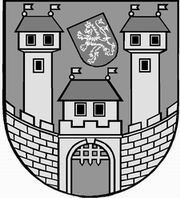 	z 	2	. jednání Zastupitelstva města Žatce 	konaného dne 	28.2.2019Usnesení č. 	7   /19	-	33  /19	   7/19	Schválení programu	   8/19	Sloučení návrhové a volební komise	   9/19	Složení návrhové a volební komise	  10/19	Zpráva o činnosti Žatecké teplárenské, a.s.	  11/19	Zpráva o činnosti Technické správy města Žatec, s.r.o.	  12/19	Zpráva o činnosti Nemocnice Žatec o.p.s.	  13/19	Způsob volby člena správní rady Nemocnice Žatec, o.p.s.	  14/19	Správní rada Nemocnice Žatec, o.p.s.	  15/19	Kontrola usnesení zastupitelstva města	  16/19	Návrh na změnu ÚP Žatec - právní stav po změně č. 5  - p. p. č. 3767/11 k. 	ú. Žatec	  17/19	Návrh na změnu ÚP Žatec - právní stav po změně č. 5 - areálu PRO-	DOMA, SE, Žatec	  18/19	Návrh na změnu ÚP Žatec - právní stav po změně č. 5  - areál CHMEL-	STAV, s.r.o., Žatec	  19/19	Dotace pro rok 2019 – podpora cílů a opatření Komunitního plánu 	sociálních služeb a prorodinných aktivit	  20/19	Rozpočtová opatření - uvolnění finančních prostředků na investiční akce a 	opravy v roce 2019	  21/19	Oprava povrchu komunikace na ul. Svatováclavská, Žatec - financování	  22/19	Doplnění mobiliáře cyklostezky v Žatci – realizace a financování	  23/19	Směna pozemků v k. ú. Bezděkov u Žatce	  24/19	Předkupní právo na pozemek p. p. č. 5640/4 v k. ú. Žatec	  25/19	Nabytí nemovitostí zaps. na LV 4531 pro obec a k. ú.  Žatec	  26/19	Rozpočtová opatření od 01.10. do 31.12.2018	  27/19	Rozpočtové opatření – příspěvek na výkon státní správy 2019	  28/19	Žádost o účelovou investiční a neinvestiční dotaci - MŠ Žatec, Bratří Čapků	 2775, okres Louny	  29/19	Jednací řád kontrolního výboru na období 2019 – 2022	  30/19	Plán činnosti kontrolního výboru na rok 2019	  31/19	Zápisy z jednání kontrolního výboru	  32/19	Zvýšení odměny neuvolněné členky zastupitelstva města	  33/19	Zpráva o činnosti Rady města Žatce	   7/19		Schválení programuZastupitelstvo města Žatce schvaluje program zasedání s těmito změnami:- sloučení návrhové a volební komise- vyřazení bodu č. 21 - Nabytí nemovitostí zaps. na LV 11681 pro obec a k. ú. Žatec.	   8/19	Sloučení návrhové a volební komiseZastupitelstvo města Žatce schvaluje sloučení návrhové a volební komise.	   9/19	Složení návrhové a volební komiseZastupitelstvo města Žatce schvaluje tříčlennou návrhovou a volební komisi ve složení MVDr. Břetislav Frýba (předseda), Ing. Bc. Ivana Malířová, p. Martin Štross.	  10/19	Zpráva o činnosti Žatecké teplárenské, a.s.Zastupitelstvo města Žatce jako orgán jediného akcionáře bere na vědomí zprávu o činnostispolečnosti Žatecká teplárenská, a.s. za období leden – prosinec 2018.	  11/19	Zpráva o činnosti Technické správy města Žatec, s.r.o.Zastupitelstvo města Žatce bere na vědomí zprávu o činnosti společnosti Technická správa města Žatec, s.r.o. za čtvrté čtvrtletí roku 2018.	  12/19	Zpráva o činnosti Nemocnice Žatec o.p.s.Zastupitelstvo města Žatce bere na vědomí zprávu o činnosti Nemocnice Žatec, o.p.s.k 18.02.2019.	  13/19	Způsob volby člena správní rady Nemocnice Žatec, o.p.s.Zastupitelstvo města Žatce v souladu s volebním řádem schvaluje veřejnou volbu člena správní rady Nemocnice Žatec, o.p.s.	  14/19	Správní rada Nemocnice Žatec, o.p.s.Zastupitelstvo města Žatce bere na vědomí rezignaci fyzické osoby na člena správní rady Nemocnice Žatec, o.p.s.Zastupitelstvo města Žatce jmenuje členem správní rady Nemocnice Žatec, o.p.s.MUDr. Alenu Dernerovous účinností od 01.03.2019.	  15/19	Kontrola usnesení zastupitelstva městaZastupitelstvo města Žatce bere na vědomí kontrolu usnesení z minulých jednání zastupitelstva města.	  16/19	Návrh na změnu ÚP Žatec - právní stav po změně č. 5  - p. p. č. 3767/11 k.	 	ú. ŽatecZastupitelstvo města Žatce posoudilo předložený návrh vlastníka nemovitosti na změnu Územního plánu Žatec - právní stav po změně č. 5 - změna etapizace a odstranění VP 24 upozemku p. p. č. 3767/11 k. ú. Žatec, dle písm. d) § 44 zákona č. 183/2006 Sb., o územním plánování a stavebním řádu (stavební zákon), ve znění pozdějších předpisů a odkládá předložený návrh do doby splnění usnesení Rady města Žatce č. 738/18.	  17/19	Návrh na změnu ÚP Žatec - právní stav po změně č. 5 - areálu PRO-		DOMA, SE, ŽatecZastupitelstvo města Žatce posoudilo předložený návrh na změnu Územního plánu Žatec - právní stav po změně č. 5, dle písm. d) § 44 zákona č. 183/2006 Sb., o územním plánování a stavebním řádu (stavební zákon), ve znění pozdějších předpisů a schvaluje pořízení změny Územního plánu Žatec - právní stav po změně č. 5 zkráceným postupem – změna využití pozemků st. p. č. 1139/3, 1139/6, 2583, 2584/1, 2584/2, 2584/3, 2585, 5030, 5031 a p. p. č. 4640/2, 4640/4, 4640/6 k. ú. Žatec z plochy Smíšená výrobní plocha na plochu Občanské vybavení, za podmínky úplné úhrady nákladů na pořízení změny územního plánu v souladu s příslušnými ustanoveními zákona č. 183/2006 Sb., o územním plánování a stavebním řádu (stavební zákon), ve znění pozdějších předpisů navrhovatelem.	  18/19	Návrh na změnu ÚP Žatec - právní stav po změně č. 5  - areál CHMEL-		STAV, s.r.o., ŽatecZastupitelstvo města Žatce posoudilo předložený návrh na změnu Územního plánu Žatec - právní stav po změně č. 5, dle písm. d) § 44 zákona č. 183/2006 Sb., o územním plánování a stavebním řádu (stavební zákon), ve znění pozdějších předpisů a schvaluje pořízení změny Územního plánu Žatec - právní stav po změně č. 5 zkráceným postupem – změna využití pozemků st. p. č. 3306, 3307, 3308, 3309, část 1463/1 a p. p. č. 4490/1 k. ú. Žatec z plochy Smíšená výrobní plocha na plochu Občanské vybavení, za podmínky úplné úhrady nákladů na pořízení změny územního plánu v souladu s příslušnými ustanoveními zákona č. 183/2006 Sb., o územním plánování a stavebním řádu (stavební zákon), ve znění pozdějších předpisů navrhovatelem.	  19/19	Dotace pro rok 2019 – podpora cílů a opatření Komunitního plánu 		sociálních služeb a prorodinných aktivitZastupitelstvo města Žatce projednalo a schvaluje, dle ust. § 85, písm. c) zákona č. 128/2000 Sb. „o obcích (obecní zřízení)“, ve znění pozdějších předpisů, poskytnutí dotace nad 50.000,00 Kč pro rok 2019 dle předloženého návrhu – oblast podpory cílů a opatření Komunitního plánu sociálních služeb a prorodinných aktivit na rok 2019.Zastupitelstvo města Žatce bere na vědomí, že finanční podpora na registrované sociální služby je poskytnuta v souladu s Rozhodnutím Evropské komise ze dne 20. prosince 2011, č. 2012/21/EU, o použití čl. 106 odst. 2 Smlouvy o fungování Evropské unie na státní podporu ve formě vyrovnávací platby za závazek veřejné služby udělené určitým podnikům pověřeným poskytováním služeb obecného hospodářského zájmu.Zastupitelstvo města Žatce projednalo a bere na vědomí zápis z jednání Řídící pracovní skupiny komunitního plánování ze dne 29.01.2019.	  20/19	Rozpočtová opatření - uvolnění finančních prostředků na investiční akce		a opravy v roce 2019Zastupitelstvo města Žatce schvaluje rozpočtová opatření v celkové výši 5.800.000,00 Kč - uvolnění finančních prostředků z investičního fondu na financování akcí schválených usnesením č. 220/18 ze dne 13.12.2018 „Investiční plán města Žatce na rok 2019“ v tomtoznění:Výdaje: 741-6171-6901                 - 5.800.000,00 Kč (IF)Výdaje: 710-2212-6121 org. 641       + 4.500.000,00 Kč (ul. R. Ungara)Výdaje: 710-2212-6121 org. 656       +   300.000,00 Kč (PD - Husitské náměstí)Výdaje: 710-2212-5171 org. 774       + 1.000.000,00 Kč (ul. Jungmannova).	  21/19	Oprava povrchu komunikace na ul. Svatováclavská, Žatec – financováníZastupitelstvo města Žatce schvaluje zajištění předfinancování projektu „Oprava povrchu komunikace na ul. Svatováclavská, Žatec“ z programu Ministerstva pro místní rozvoj České republiky, číslo výzvy 1/2019/117D8230 - podprogram Podpora obcí s více než 10 000 obyvateli - Podpora obnovy místních komunikací, a zároveň zajištění spolufinancování ve výši minimálně 50 % celkových způsobilých výdajů projektu a zajištění financování nezpůsobilých výdajů projektu.	  22/19	Doplnění mobiliáře cyklostezky v Žatci – realizace a financováníZastupitelstvo města Žatce schvaluje realizaci a zajištění předfinancování projektu „Doplnění mobiliáře cyklostezky v Žatci“ z programu Ministerstva pro místní rozvoj České republiky, číslo výzvy 1/2019/117D72100 - podprogram Rozvoj základní a doprovodné infrastruktury cestovního ruchu, a zároveň zajištění spolufinancování obce ve výši minimálně 50 % celkových způsobilých výdajů a zajištění financování nezpůsobilých výdajů projektu.	  23/19	Směna pozemků v k. ú. Bezděkov u ŽatceZastupitelstvo města Žatce projednalo a neschvaluje směnu části pozemku ostatní plocha p. p. č. 741/4 o výměře 64 m2 za pozemek ostatní plocha p. p. č. 741/38 o výměře 64 m2 v k. ú. Bezděkov u Žatce a ukládá odboru místního hospodářství a majetku zveřejnit po dobu 30 dnů záměr města pronajmout pozemek p. p. č. 741/38 o výměře 64 m2 v k. ú. Bezděkov u Žatce.	  24/19	Předkupní právo na pozemek p. p. č. 5640/4 v k. ú. ŽatecZastupitelstvo města Žatce projednalo a schvaluje nevyužít předkupního práva podle § 101 zákona č. 183/2006 Sb., stavební zákon, pro Město Žatec, na část pozemku orná půda p. p. č. 5640/4 v k. ú. Žatec.	  25/19	Nabytí nemovitostí zaps. na LV 4531 pro obec a k. ú. ŽatecZastupitelstvo města Žatce neschvaluje nabýt do majetku Města Žatce, IČ 00265781 nemovitosti pozemek zastavěná plocha a nádvoří st. p. č. 2211 o výměře 887 m2, jehož součástí je stavba č. p. 115, průmyslový objekt, pozemek zastavěná plocha a nádvoří st. p. č. 5268 o výměře 125 m2, jehož součástí je stavba bez č. p./č. e., průmyslový objekt, pozemek zastavěná plocha a nádvoří st. p. č. 5269 o výměře 15 m2, jehož součástí je stavba bez č. p./č. e., průmyslový objekt, pozemek ostatní plocha p. p. č. 3767/3 o výměře 18 m2, manipulační plocha, pozemek ostatní plocha p. p. č. 3767/4 o výměře 320 m2, jiná plocha, pozemek ostatní plocha p. p. č. 3767/5 o výměře 56 m2, jiná plocha, pozemek ostatní plocha p. p. č. 3769/2 o výměře 1679 m2, manipulační plocha, pozemek ostatní plocha p. p. č. 3769/3 o výměře 25 m2,manipulační plocha, pozemek ostatní plocha p. p. č. 3770/1 o výměře 195 m2, manipulační plocha, pozemek ostatní plocha p. p. č. 3770/2 o výměře 385 m2, manipulační plocha, z majetku spol. Primagra, a.s., IČ 45148155, se sídlem Nádražní 310, 262 31 Milín, zaps. na LV č. 4531 pro obec a k. ú. Žatec, za kupní cenu 3.400.000,00 Kč.	  26/19	Rozpočtová opatření od 01.10. do 31.12.2018Zastupitelstvo města Žatce bere na vědomí přehled rozpočtových opatření schválených zaobdobí 01.10. – 31.12.2018.	  27/19	Rozpočtové opatření – příspěvek na výkon státní správy 2019Zastupitelstvo města Žatce schvaluje rozpočtové opatření ve výši 635.200,00 Kč, a to navýšení rozpočtu Města Žatce na rok 2019 z důvodu narovnání výše příspěvku na výkon státní správy v působnosti obcí na rok 2019 dle rozpisu Krajského úřadu Ústeckého kraje ze dne 16.01.2019.Příjmy: 4112                + 635.200,00 Kč (NIV přijaté transfery ze SR – výkon st. správy)Příjmy: 4121                -      200,00 Kč (NIV přijaté transfery od obcí)Výdaje: 741-6171-5901     + 635.000,00 Kč (Rezervní fond).	  28/19	Žádost o účelovou investiční a neinvestiční dotaci - MŠ Žatec, Bratří 		Čapků 2775, okres LounyZastupitelstvo města Žatce schvaluje účelovou investiční dotaci Mateřské škole Žatec, Bratří Čapků 2775, okres Louny na pořízení konvektomatu ve výši 156.278,00 Kč a účelovou neinvestiční dotaci na pořízení příslušenství ke konvektomatu (podstavec, filtrační systém, gastronádoby, rošty, apod.) ve výši 65.608,00 Kč.Zastupitelstvo města Žatce schvaluje rozpočtové opatření v celkové výši 223.000,00 Kč, a to čerpání rezervního fondu na poskytnutí dotace:Výdaje: 741-6171-5901                - 223.000,00 Kč (čerpání RF)Výdaje: 714-3111-6351-org. 533      + 157.000,00 Kč (účelová investiční dotace)Výdaje: 714-3111-5331-org. 533      +  66.000,00 Kč (účelová neinvestiční dotace).	  29/19	Jednací řád kontrolního výboru na období 2019 – 2022Zastupitelstvo města Žatce schvaluje jednací řád kontrolního výboru na období 2019 – 2022.	  30/19	Plán činnosti kontrolního výboru na rok 2019Zastupitelstvo města Žatce schvaluje plán činnosti kontrolního výboru na rok 2019.	  31/19	Zápisy z jednání kontrolního výboruZastupitelstvo města Žatce bere na vědomí zápisy z jednání kontrolního výboru z 23.01.2019 a 04.02.2019.	  32/19	Zvýšení odměny neuvolněné členky zastupitelstva městaZastupitelstvo města Žatce projednalo a stanovuje v souladu s ustanovením § 74 odst. 1 zákona č. 128/2000 Sb., o obcích Mgr. Jaroslavě Veselé, neuvolněné člence zastupitelstva města, pověřené k přijímání vůle snoubenců, že spolu vstupují do manželství, jednorázové zvýšení odměny nad maximální schválenou výši o 1.500,00 Kč v měsíci, kdy bude tato neuvolněná členka zastupitelstva města snoubence oddávat.	  33/19	Zpráva o činnosti Rady města ŽatceZastupitelstvo města Žatce bere na vědomí zprávu o činnosti Rady města Žatce za období od 24.01.2019 do 20.02.2019.		Starostka						Místostarosta	Mgr. Zdeňka Hamousová v. r.	Jaroslav Špička v. r.Za správnost vyhotovení: Pavlína KloučkováUpravená verze dokumentu z důvodu dodržení přiměřenosti rozsahu zveřejňovaných osobních údajů podle zákona č. 101/2000 Sb., o ochraně osobních údajů v platném znění.